2023年度天心区失业保险稳岗返还单位网厅确认工作的提示发放单位确认期限至2023年12月31日。各单位应尽快登录湖南省人力资源和社会保障服务平台，进入单位网厅“失业稳岗返还确认”模块，对单位划型、单位类型和单位账户信息等事项进行确认(请务必提供单位对公账号，并对银行名称、银行户名、银行账号、银行行号等信息重点核对确保无误，若社保系统内对公账号有误、未录入的单位，可登录网办平台在“单位银行账户维护”模块办理或携带相应佐证资料至天心区政务服务中心一楼22号至24号窗口申请修改为缴纳社会保险费的账户），单位失业稳岗返还确认、单位银行账户维护模块见下图。联系电话：长沙市天心区失业保险服务中心   0731-85899006      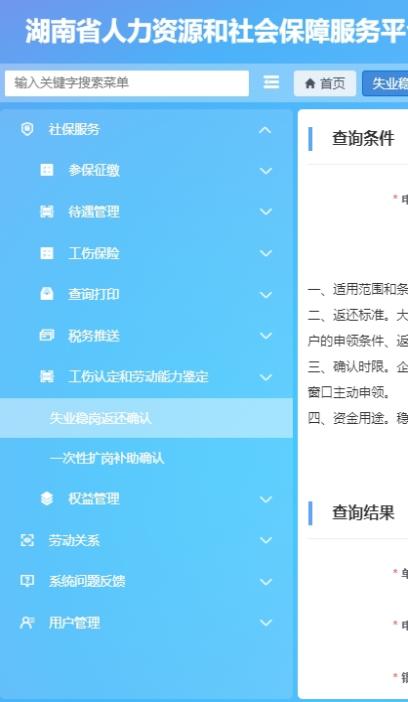 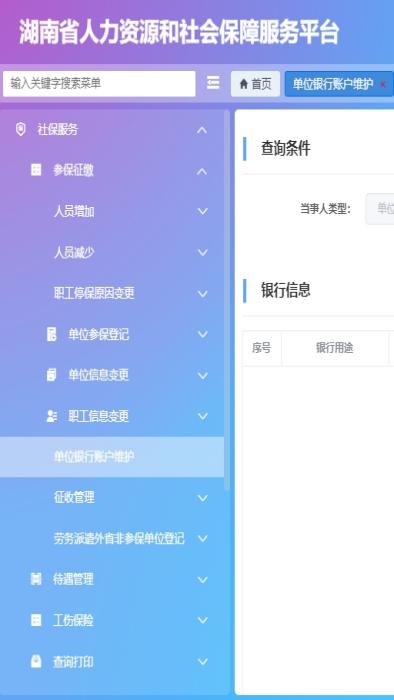 